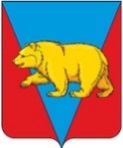 АДМИНИСТРАЦИЯ ТУРОВСКОГО СЕЛЬСОВЕТААБАНСКОГО РАЙОНА КРАСНОЯРСКОГО КРАЯПОСТАНОВЛЕНИЕ03.08.2022              	                          с. Турово                                    № 41О внесении изменений в Постановление администрации Туровского сельсовета от  22.12.2021 № 47 « Об утверждении Порядка предоставления муниципальных гарантий за счет средств местного бюджета Туровского сельсовета Абанского района Красноярского края»В соответствии с Бюджетным кодексом Российской Федерации, Федеральным законом от 26 марта 2022 № 65-ФЗ «О внесении изменений в Бюджетный кодекс Российской Федерации», руководствуясь Уставом Туровского сельсовета Абанского района Красноярского края, администрация Туровского сельсовета ПОСТАНОВЛЯЕТ:Внести в постановление администрации Туровского сельсовета от 22.12.2021 № 47 « Об утверждении Порядка предоставления муниципальных гарантий за счет средств местного бюджета Туровского сельсовета Абанского района Красноярского края» следующие изменения:1.1. Пункт 1 статьи 4 Порядка   изложить в следующей редакции:«1. Обязательства, вытекающие из муниципальной гарантии, включаются в состав муниципального долга Туровского сельсовета в сумме фактически имеющихся у принципала обязательств, обеспеченных муниципальной гарантией, но не более суммы муниципальной гарантии».   2. Настоящее Постановление вступает в силу после его официального опубликования  в периодическом печатном издании «Сельские вести» и применяется к правоотношениям, возникшим при учете муниципальных гарантий муниципального образования Туровский сельсовет в составе муниципального долга муниципального образования  Туровский сельсовет, с 01.01.2022 года.3. Контроль за исполнением настоящего постановления оставляю 
за собой.Глава Туровского сельсовета                                                          Е.А. Черкасова